Školský klub detí pri Základnej škole, Lichardova 24 v Žiline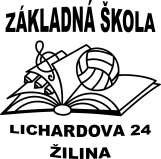 ZÁPISNÝ  LÍSTOK Prihlasujem svoje dieťa ...........................................................................................................................                                            nar.: ............................ ,    žiakom ...................... triedy  na pravidelnú dochádzku do školského klubu v  školskom roku 2021 /2022  od  ...................Bydlisko dieťaťa:  .......................................................................................................................................Meno a priezvisko otca (zákonného zást.): ........................................................ Telef. č. .................................Meno a priezvisko matky: ................................................................................. Telef. č. ................................. Školský klub detí je otvorený denne ráno od 6.30hod. do začiatku vyučovania,                    po vyučovaní do 17.00 hod.V odôvodnenom prípade je možné prispôsobiť čas príchodu a odchodu dieťaťa.Iná požiadavka rodičov k dennej dochádzke (uveďte deň, čas a dôvod najskoršieho príchodu  alebo najneskoršieho odchodu dieťaťa z ŠKD :  ..........................................................................................................................................................................................................................................................................................	..............................................................................	podpis rodičov, zákonného zástupcuPredpokladaný rozsah denného pobytu dieťaťa v klubePredpokladaný rozsah denného pobytu dieťaťa v klubePredpokladaný rozsah denného pobytu dieťaťa v klubePredpokladaný rozsah denného pobytu dieťaťa v klubePredpokladaný rozsah denného pobytu dieťaťa v klubePredpokladaný rozsah denného pobytu dieťaťa v klubeDeňRáno od (uveďte čas)Po vyučovaní do (uveďte čas)Spôsob odchodu z ŠKD             (samo, s rodičom, so starým rodičom, s inou osobou, so súrodencom) Uveďte ich mená!Dieťa navštevuje ZUŠ, CVČ,  krúžokDieťa navštevuje ZUŠ, CVČ,  krúžokDeňRáno od (uveďte čas)Po vyučovaní do (uveďte čas)Spôsob odchodu z ŠKD             (samo, s rodičom, so starým rodičom, s inou osobou, so súrodencom) Uveďte ich mená!názov             od - donázov             od - doPoUtStŠtPia